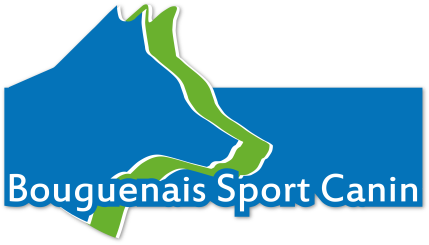                                          Renouvellement d’adhésion - année 2020 

                                                            Tél : 06 10 67 95 83          
                         
                                           feuille à remplir impérativement  par informatique VOS COORDONNEES       Nom : Prénom :   N° :                rue :   Code postale :                      Ville : e-mail : N° Téléphone :       fixe :                                              portable :TARIFS    
                              faire deux chèques distincts obligatoirement, à l’ordre du BSC   
                                   (un pour votre renouvellement  –  un pour votre licence)Cotisation annuelle : 80€      (30€ par chien supplémentaire –  40€ par conducteur supplémentaire)
                                     75€  (si vous habitez Bouguenais)  - 20€ adhésion sans chien  -  gratuité pour l’enfant de moins de 14 ans qui doit impérativement être accompagné d’un adulte adhérentLicence CUN : Propriétaire  éducation et discipline  22€ Conducteur 12€Licence CNEAC : Propriétaire et « ou » conducteur 19€ - jeune conducteur 9€PIECES A FOURNIR OBLIGATOIREMENTVotre demande de licenceCopie de votre responsabilité civile (si votre chien est dit de 2ème catégorie    (la 1ère catégorie n’est pas admise) il faut apporter tous les documents administratifs obligatoires (Permis de détention, assurance nominative spécifique à sa race,  évaluation comportementale, attestation d’aptitude suite à a formation du maître)Autorisation parentale obligatoire  pour les enfants mineurs (qui doivent impérativement rester sous la surveillance d’un parent)Pour les volontaires qui s’investissent chaque année au sein du club,  lors de ses diverses manifestations,  une rétrocession pouvant aller jusqu’à 50%  du montant de l’adhésion, pourra être effectuée  sur l’adhésion de l’année suivanteOUI  ou   NON             À retranscrire obligatoirement devant chacune des phrases ci-dessous------          je reconnais avoir eu connaissance du règlement et accepte de me conformer à ce dernier en apposant ma  signature sur l’exemplaire mis à disposition des adhérents du club,  lors de l’inscription
------          j’accepte l’utilisation par le BSC des photographies, ou films sur lesquels mon animal ou moi-même apparaitrionsFait à :                                                         	le :  	              	           signature : 

